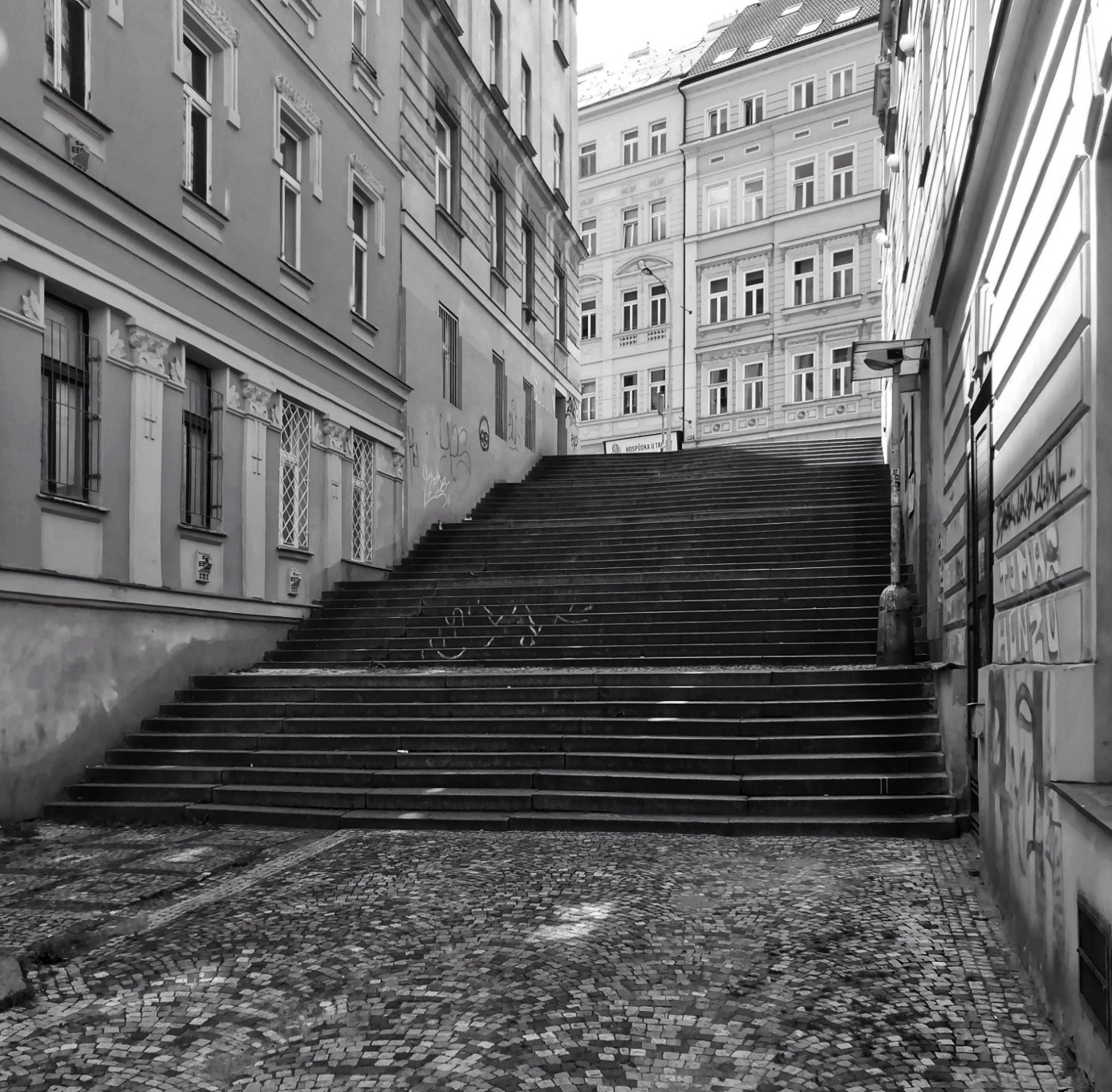 VODNÍ PRVEK POD FOGLAROVÝMI SCHODYParametry vyzvané výtvarné soutěže na vodní prvek pod foglarovými schody:Zadavatel:		Městská část Praha 3Lokalita:		Veřejné prostranství pod historickým schodištěm v ulici RokycanovaPředmět soutěže: 	Předmětem soutěže je návrh uměleckého díla, které by mělo svým ztvárněním, použitými materiály a proporcemi dotvářet charakter a atmosféru této části ulice a veřejného prostranství.Kontext:	Z historického:Vzhledem k existujícím fragmentům historické studny bude v rámci přípravy soutěže zvážena možnost využití vodního prvku v návrhu (přípojka vody).Z památkové péče:Z hlediska hodnot památkové péče se v místě nachází zbytky původní kamenné mozaikové dlažby kladené do čtvercových rámů se zvýrazněným středem. V rámci rekonstrukce veřejného prostranství by měla být původní dlažba zachována a doložena obdobným způsobem. Tím vznikne šachovnicové členění veřejného prostranství, které může návrh respektovat nebo popřít.Z hlediska možných úprav schodiště:V rámci přípravy soutěže bude diskutována, především s orgány památkové péče, možnost zřízení nového zábradlí a osvětlení stávajícího schodiště. I když tyto možné stavební úpravy a investice nesouvisí se soutěží je dobré o jejich možnosti soutěžící informovat.Organizátor:		Ing. arch. MgA. David MateáskoPorota:	Závislá část:		Jiří Ptáček, starosta			Ing. arch. Matěj Michal Žaloudek, předseda výboru pro územní rozvoj
Náhradníci:Mgr. Pavel Křeček, radní pro oblast kulturyBc. Jan Bartko, radní pro oblast životního prostředíNezávislá část:	Ing. arch. Vítězslav Danda, architekt, Edit! architekti 			Ing. arch. Michal Motyčka, architekt a výtvarný umělec			MgA. Dagmar Šubrtová, kurátorka a výtvarná umělkyně			
Náhradník:			Ing. arch. Petr Janda, architekt (pozn. osloven, zatím nepotvrdil)Náklady:	Odhadované náklady na organizaci a průběh soutěže, dopracování soutěžního návrhu a realizaci díla.Organizace soutěže:			Objednávka č. 2020/0801/OÚR		76.800,-Kč + DPH 			Příprava a růběh soutěže _ odhadované náklady:Ad. Náklady:		Dopracování návrhu a realizace díla		 	Dopracování soutěžního návrhu a licence	250.000,-Kč + DPH			Realizace díla					2.000.000,-Kč + DPHTermíny:		Předpokládaný harmonogram soutěžePříprava	Zadavatel soutěže + Organizátor + Porotakompletace podkladůvyhotovení soutěžních podmínekustavující schůze porotyoslovení vyzývaných účastníkůdopracování soutěžních podmínekvyhlášení soutěžePředpokládaná časová dotace				4 měsíce tzn. 09 - 12/2020Soutěž 	Zadavatel soutěže + Organizátor + Porota + Účastníci soutěželhůta pro podání návrhůvýběr nejvhodnějšího návrhuzveřejnění výsledkůlhůta pro podání námitekukončení soutěžePředpokládaná časová dotace				4 měsíce tzn. 01 - 04/2021Smlouva	Zadavatel soutěže + Účastník vybraný v soutěžijednání o parametrech smlouvy uzavření smlouvyPředpokládaná časová dotace				2 měsíce tzn. 05 - 06/2021Realizace	Zadavatel soutěže + Účastník vybraný v soutěžidopracování soutěžního návrhuvýroba / realizaceč. PoložkaCenaDPHCena vč. DPHPříprava podkladů:1aZaměření30 000,006 300,0036 300,001bFotodokumentace4 000,00840,004 840,00Průběh soutěže2Ustavující schůze: 4 porotci á 900,-Kč /hod._délka 5,5 hodin19 800,004 158,0023 958,003Dodatečné informace_komunikace_4 porotci_délka 5 hodiny á 900,-Kč18 000,003 780,0021 780,004Hodnotící zasedání č.1_Výběr účastníků 4 poroci á 900,-Kč/hod._délka 5,5 hodin19 800,004 158,0023 958,005Hodnotící zasedání č.2_4 poroci á 900,-Kč/hod._délka 5,5 hodin19 800,004 158,0023 958,00Ceny a odměny7Skicovné pro vyzvané umělce_5 umělců á 30.000,-Kč150 000,0031 500,00181 500,00Postprodukce soutěže8Vernisáž/Výstava/Publikace100 000,0021 000,00121 000,00Rezerva9Rezerva35 000,007 350,0042 350,00Celkem396 400,0083 244,00479 644,00